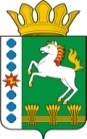 КОНТРОЛЬНО-СЧЕТНЫЙ ОРГАН ШАРЫПОВСКОГО РАЙОНАКрасноярского краяЗаключениена проект Решения Холмогорского сельского Совета депутатов «О внесении изменений и дополнений в решение сельского Совета депутатов от 05.12.2017  № 11-74 Р  «О бюджете поселения на 2018 год и плановый период 2019-2020 годов»14 марта 2018 год 									№ 24Настоящее экспертное заключение подготовлено Контрольно – счетным органом Шарыповского района на основании ст. 157 Бюджетного  кодекса Российской Федерации, ст. 9 Федерального закона от 07.02.2011 № 6-ФЗ «Об общих принципах организации и деятельности контрольно – счетных органов субъектов Российской Федерации и муниципальных образований», ст. 5 Решения Шарыповского районного Совета депутатов от 20.09.2012 № 31/289р «О внесении изменений и дополнений в Решение Шарыповского районного Совета депутатов от 21.06.2012 № 28/272р «О создании Контрольно – счетного органа Шарыповского района» (в ред. от 20.03.2014 № 46/536р, от 25.09.2014 № 51/573р, 26.02.2015 № 56/671р) и в соответствии со стандартом организации деятельности Контрольно – счетного органа Шарыповского района СОД 2 «Организация, проведение и оформление результатов финансово – экономической экспертизы проектов Решений Шарыповского районного Совета депутатов и нормативно – правовых актов по бюджетно – финансовым вопросам и вопросам использования муниципального имущества и проектов муниципальных программ» утвержденного приказом Контрольно – счетного органа Шарыповского района от 16.12.2013 № 29, Соглашения от 20.01.2015 «О передаче Контрольно-счетному органу Шарыповского района полномочий Контрольно-счетного органа Холмогорского  сельсовета по осуществлению внешнего муниципального финансового контроля».Представленный на экспертизу проект Решения Холмогорского сельского Совета депутатов «О внесении изменений и дополнений в решение  сельского Совета депутатов от 05.12.2017 № 11-74Р «О бюджете поселения на 2018 год и плановый период 2019-2020 годов»» направлен в Контрольно – счетный орган Шарыповского района 13 марта 2018 года, разработчиком данного проекта Решения является администрация Холмогорского сельсовета.Мероприятие проведено 13-14 марта 2018 года.В ходе подготовки заключения  Контрольно – счетным органом Шарыповского района были проанализированы следующие материалы:- проект Решения Холмогорского сельского Совета депутатов «О внесении изменений и дополнений в решение сельского Совета депутатов от 05.12.2017 № 11-74Р «О бюджете поселения на 2018 год и плановый период 2019-2020 годов»; - Решение Холмогорского сельского Совета депутатов от 05.12.2017 № 11-74Р «О бюджете поселения на 2018 год и плановый период 2019-2020  годов». Согласно статье 5 Решения Холмогорского сельского Совета депутатов от 05.12.2017 № 11-74Р «О бюджете поселения на 2018 год и плановый период 2019-2020 годов» администрация Холмогорского сельсовета вправе в ходе исполнения бюджета поселения вносить изменения в сводную бюджетную роспись бюджета поселения на 2018 год и плановый период 2019-2020 годов.При проведении экспертизы проекта Решения проведены:- оценка соответствия внесенного проекта Решения сведениям и документам, явившимся основанием его составления;- оценка соответствия текстовой части и структуры проекта Решения требованиям бюджетного законодательства Российской Федерации;- анализ предлагаемых изменений бюджетных ассигнований по доходам, расходам и источникам финансирования дефицита бюджета, оценка обоснованности таких изменений.В результате экспертизы проекта Решения и финансово – экономических обоснований предлагаемых к утверждению увеличений бюджетных ассигнований по расходам бюджета поселения, подтверждающих потребность выделения дополнительных ассигнований в указанных в проекте Решения суммах по средствам местного и краевого бюджетов установлено:Представленным проектом Решения предлагается основные характеристики бюджета Холмогорского сельсовета Шарыповского района на 2018 год внести изменения в текстовую часть и приложения к Решению о бюджете, изложив их в новой редакции в соответствии с представленным проектом Решения.Предлагаемые к утверждению изменения текстовой части Решения о бюджете соответствуют бюджетному законодательству и законодательно установленным полномочиям органов местного самоуправления.Предлагаемые в проекте Решения основных характеристик бюджета Холмогорского сельсовета Шарыповского района представлены в таблице 1.Основные характеристики бюджета Холмогорского сельсовета на 2018 годТаблица 1Согласно проекту Решения прогнозируемый общий объем доходов бюджета поселения на 2018 увеличился в сумме 1 066 753,00 руб. (5,39%) за счет безвозмездных поступлений.Согласно проекту Решения общий объем расходов бюджета поселения на 2018 год увеличился в сумме 3 088 102,08 руб. (15,61%).Анализ предлагаемых к утверждению и перераспределению показателей плановых значений  по расходам бюджета поселения в разрезе функциональной классификации расходов представлены в таблице 2.Изменения показателей плановых значений по расходам в разрезе функциональной классификации расходов бюджета на 2018 год Таблица 2										                  (руб.)По подразделу 0102 «Функционирование высшего должностного лица субъекта РФ и органа местного самоуправления» увеличение бюджетных ассигнований в сумме 23 362,00 руб. (4,00%) в связи с повышением размеров оплаты труда работников бюджетной сферы Красноярского края с 01 января 2018 года на 4% за счет средств краевого бюджета на основании уведомления об изменении бюджетных ассигнований от 31.01.2018 № КБ-16.По подразделу 0104 «Функционирование Правительства РФ, высших органов исполнительной власти субъектов РФ, местных администраций» увеличение бюджетных ассигнований в сумме 478 868,00 руб. (13,00%), в том числе:- в сумме 98 868,00 руб. в связи с повышением размеров оплаты труда работников бюджетной сферы Красноярского края с 01 января 2018 года на 4% за счет средств краевого бюджета на основании уведомления об изменении бюджетных ассигнований от 31.01.2018 № КБ-16 в рамках подпрограммы "Обеспечение реализации муниципальной программы" муниципальной программы "Муниципальное управление»;- в сумме 380 000,00 руб. на оплату штрафов Роспотребнадзора в рамках подпрограммы «Управление муниципальным имуществом и земельными ресурсами» муниципальной программы "Муниципальное управление».По подразделу 0113 «Другие общегосударственные вопросы» увеличение бюджетных ассигнований в сумме 63 786,08 руб. (262,49%), в том числе:- в сумме 50 000,00 руб. на выполнение кадастровых работ по оформлению земельных участков под кладбищами Холмогорского сельсовета;- в сумме 13 348,08 руб. на оказание услуг по выносу границ по земельным участкам Холмогорского сельсовета;- в сумме 438,00 руб. на выполнение государственных полномочий по созданию и обеспечению деятельности административных комиссий.По подразделу 0409 «Дорожное хозяйство» увеличение бюджетных ассигнований в сумме 1 244 085,00 руб. (195,09%), в том числе:- в сумме 944 085,00 руб. на содержание автомобильных дорог общего пользования местного значения за счет средств дорожного фонда Красноярского края;-   в сумме 300 000,00 руб. на оплату проекта по организации дорожного движения муниципального образования Холмогорского сельсовета.По подразделу 0502 «Коммунальное хозяйство» увеличение бюджетных ассигнований в сумме 1 078 001,00 руб. (100,00%), в том числе:- в сумме 375 000,00 руб. на разработку и согласование проектов зон санитарной охраны подземных источников хозяйственно – питьевого водоснабжения Холмогорского сельсовета: с.Темра один водозабор, д.Гляден один водозабор, с.Ажинское один водозабор;- в сумме 332 760,00 руб. выпадающие доходы ООО «ЦИТО» на 2018 год связанно с реализацией холодной воды населению с.Береш;- в сумме 245 600,00 руб. на приобретение мусорных контейнеров для Холмогорского сельсовета;- в сумме 124 641,00 руб. на аварийный ремонт сетей водоснабжения от ВК 13 до ТК по ул. Центральная в с.Холмогорское. По подразделу 0503 «Благоустройство» увеличение бюджетных ассигнований в сумме 200 000,00 руб. (11,35%) на ремонт уличного освещения на территории Холмогорского сельсовета.Перераспределение бюджетных ассигнований в сумме 98 390,00 руб. с мероприятия «Осуществление дорожной деятельности в отношении автомобильных дорог общего пользования местного значения за счет средств дорожного фонда муниципального образования Холмогорского сельсовета» в рамках подпрограммы «Проведение мероприятий, направленных на сохранение и улучшение транспортно – эксплуатационного состояния улично – дорожной сети сельского поселения» муниципальной программы «Обеспечение транспортной доступности и коммунальными услугами граждан, а также создание для обеспечения доступным и комфортным жильём граждан Холмогорского сельсовета» на:- мероприятие «Софинансирование на реализацию мероприятий, направленных на повышение безопасности дорожного движения за счет средств дорожного фонда» в сумме 8 412,00 руб.;- мероприятие «Софинансирование на содержание автомобильных дорог общего пользования местного значения городских округов, городских и сельских поселений за счет средств дорожного фонда Красноярского края» в сумме 11 330,00 руб.;- мероприятие «Софинансирование на капитальный ремонт и ремонт автомобильных дорог общего пользования местного значения за счет средств Холмогорского сельсовета» в сумме 28 648,00 руб.;- мероприятие «Установка дорожных знаков» в сумме 50 000,00 руб. Дефицит бюджета поселения и  источники финансирования дефицита составляют  в сумме 2 021 349,08 руб. В нарушение статьи 913 Бюджетного кодекса РФ дефицит местного бюджета Холмогорского сельсовета превышает 10% от утвержденного общего годового объема доходов местного бюджета без учета утвержденного объема безвозмездных поступлений и (или) поступлений налоговых доходов по дополнительным нормативам отчислений.Создаются финансовые риски, связанные с возникновением бюджетного дефицита Холмогорского сельсовета.По статье 11 «Дорожный фонд Холмогорского сельсовета» увеличение бюджетных ассигнований  в 2018 году в сумме 1 581 785,00 руб. (148,05%).Приложения 1, 4, 5, 6, 8, 10, 13 к Решению излагаются в новой редакции согласно приложений 1-7 к проекту Решения.При проверке правильности планирования и составления проекта Решения  нарушений не установлено.На основании выше изложенного Контрольно – счетный орган Шарыповского района предлагает Холмогорскому сельскому Совету депутатов принять проект Решения Холмогорского сельского Совета депутатов «О внесении изменений и дополнений в решение сельского Совета депутатов от 05.12.2017 № 11-74Р «О бюджете поселения на 2018 год и плановый период 2019-2020 годов». ПредседательКонтрольно – счетный органа		                    				Г.В. СавчукАудитор Контрольно – счетного органа							И.В. Шмидтнаименование показателяосновные характеристики бюджета на 2018 год (руб.)основные характеристики бюджета на 2018 год (руб.)основные характеристики бюджета на 2018 год (руб.)основные характеристики бюджета на 2018 год (руб.)наименование показателядействующее Решение о бюджетеРешение о бюджете с учетом предлагаемых измененийизменение% измененияпрогнозируемый общий объем доходов бюджета поселения19 787 600,0020 854 353,00+ 1 066 753,00105,39общий объем расходов бюджета поселения19 787 600,0022 875 702,08+ 3 088 102,08115,61дефицит бюджета поселения0,002 021 349,08+ 2 021 349,08100,00 источники финансирования дефицита бюджета поселения0,002 021 349,08+ 2 021 349,08100,00наименование показателя бюджетной классификацииРаздел, подразделпредыдущая редакция предлагаемая редакция отклонение% отклонения12345 (4-3)6Общегосударственные вопросы01004 321 765,004 887 781,08566 016,08113,10функционирование высшего должностного лица субъекта РФ и органа местного самоуправления0102584 300,00607 662,0023 362,00104,00функционирование Правительства РФ, высших органов исполнительной власти субъектов РФ, местных администраций01043 684 165,004 163 033,00478 868,00113,00резервные фонды011129 000,0029 000,000,00100,00другие общегосударственные вопросы011324 300,0088 086,0863 786,08362,49Национальная оборона0200292 800,00292 800,000,00100,00мобилизационная и вневойсковая подготовка0203292 800,00292 800,000,00100,00Национальная безопасность и правоохранительная деятельность0300200 000,00200 000,000,00100,00обеспечение пожарной безопасности0309200 000,00200 000,000,00100,00Национальная экономика0400637 700,001 881 785,001 244 085,00295,09дорожное хозяйство0409637 700,001 881 785,001 244 085,00295,09Жилищно - коммунальное хозяйство05001 795 025,003 073 026,001 278 001,00171,20жилищное хозяйство050133 400,0033 400,000,00100,00коммунальное хозяйство05020,00 1 078 001,001 078 001,00100,00благоустройство05031 761 625,001 961 625,00200 000,00111,35Культура, кинематография08006 614 720,006 614 720,000,00100,00культура08016 614 720,006 614 720,000,00100,00Межбюджетные трансферты общего характера бюджетам субъектов РФ и муниципальных образований14005 925 590,005 925 590,000,00100,00Прочие межбюджетные трансферты общего характера14035 925 590,005 925 590,000,00100,00ВСЕГО РАСХОДЫ19 787 600,0022 875 702,083 088 102,08115,61